3-2-1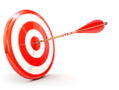 Based on the information shared today and thinking about the evidence that I incorporate in my instruction…High-levels of rigorHigh-levels of rigorHigh-levels of rigor(3) things I learned are…(2) things I would like to know more about are…(1) question I have is…Effective instructionEffective instructionEffective instruction(3) things I learned are…(2) things I would like to know more about are…(1) question I have is…Principles of Universal Design for Learning (UDL)Principles of Universal Design for Learning (UDL)Principles of Universal Design for Learning (UDL)(3) things I learned are…(2) things I would like to know more about are…(1) question I have is…Unpacking StandardsUnpacking StandardsUnpacking Standards(3) things I learned are…(2) things I would like to know more about are…(1) question I have is…Anticipating BarriersAnticipating BarriersAnticipating Barriers(3) things I learned are…(2) things I would like to know more about are…(1) question I have is…Cognitive ComplexityCognitive ComplexityCognitive Complexity(3) things I learned are…(2) things I would like to know more about are…(1) question I have is…AssessmentAssessmentAssessment(3) things I learned are…(2) things I would like to know more about are…(1) question I have is…Rating Scales/RubricsRating Scales/RubricsRating Scales/Rubrics(3) things I learned are…(2) things I would like to know more about are…(1) question I have is…Activities Aligned to StandardsActivities Aligned to StandardsActivities Aligned to Standards(3) things I learned are…(2) things I would like to know more about are…(1) question I have is…